UML for Actor – Scholarship Office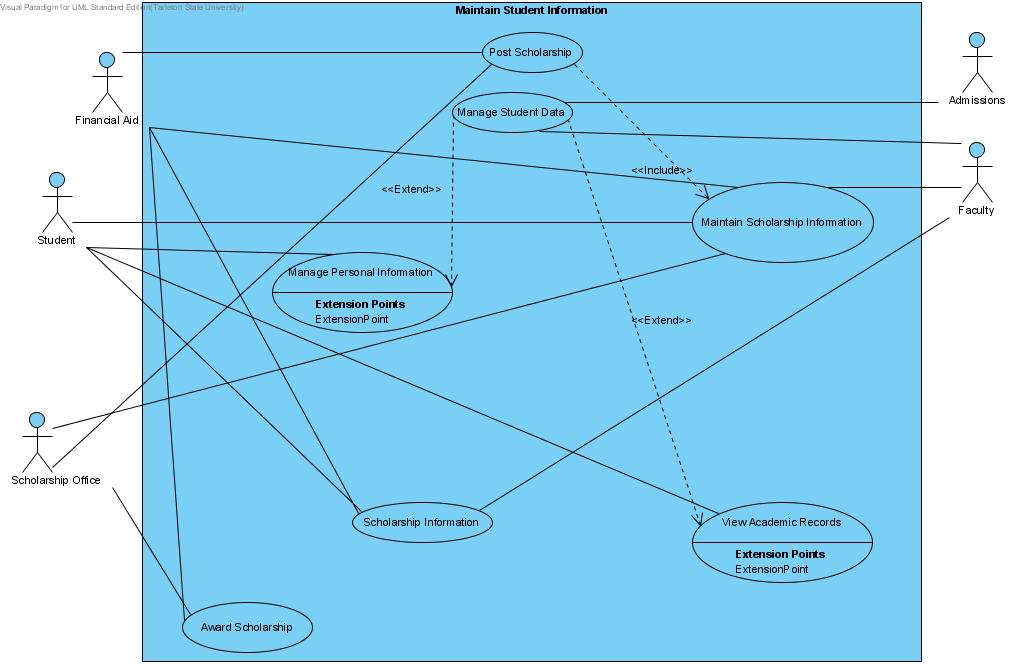 UML Diagram for Actor – Student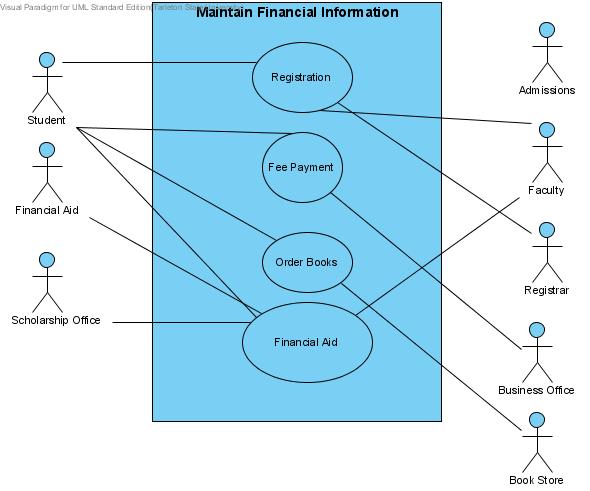 